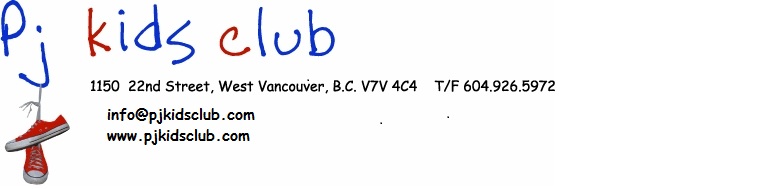 PJ KIDS CLUB GROUP CHILDCARE REGISTRATION NAME OF CHILD: ________________________________________________________________________________			Last name                                                    First nameCHILD'S STARTING DATE:		 SEX: 	           	DATE OF BIRTH:______/ ______/ ______			 M ____ F ____   	______/ ______/ ______YY        MM       DD 						YY 	   MM 	     DDAddress: ___________________________________________________________________________Postal code: _______________________________Phone: ____________________________________Person(s) with whom the child lives (adults and children): _______________________________________Child's first language: ___________________Other languages:_________________________________Parent(s) / guardian(s):Name: __________________________Phone #: ____________________Cell:____________________Work phone: ______________Days/hours of work: __________________ E-mail: __________________Name: __________________________Phone #: ____________________Cell:____________________Work phone: ______________Days/hours of work: __________________ E-mail: __________________Has the child previously attended daycare/preschool?YES  NO  Comments: ____________________________________________________________________________________________________________________________________________________________________________________Comments/instructions to help us care for your child. (Please feel free to add additional pages.):Toileting (special words): ______________________________________________________________Eating/Mealtime _________________________________________________________________________________Fears:_________________________________________________________________________________Please tell us anything else you think will help us provide an enriching experience for your child: ______________________________________________________________________________________________________________________________________________________________________________________________________________________HEALTH INFORMATIONHealth professionals involved with your child , other than doctor and dentist:NAME 			PROFESSION_________________   ___________________Phone:_______________________________   ___________________Phone:______________Does your child have:A medical condition/concern? YES NO__________________________________________________________________________________Allergies? YES NO__________________________________________________________________________________Asthma? YES NO__________________________________________________________________________________Has your child had a seizure in the past year? YES NO__________________________________________________________________________________Does your child require a special diet related to a medical condition? YES NO__________________________________________________________________________________Food sensitivities? YES NO__________________________________________________________________________________List all prescription and “over the counter” medications your child receives:Medication Times Given Reason for Medication__________________________________________________________________________________This health information may be made available to the staff of Vancouver Coastal Health. Vancouver Coastal Health may ask you to complete additional forms if you answered yes to any of the above.IMPORTANT: PJ Kids Club is a non profit organization, and we need parent volunteers that can help with the operations of the center. In which areas of your expertise would be available to help us? Computers, Advertising, Taking Decisions, Accounting, or simply be willing to share your ideas to serve our families better!_________________________________________________________________________________________________________________________________________________________________________________________________________________________________________________________________________________________________________________________________CHILD CARE  EMERGENCY CONSENT FORM                    CHILD’S NAME: _______________________________________________ BIRTHDATE: ______________________		SURNAME FIRST NAME(S) 							YEAR/MONTH/DAYADDRESS: _____________________________________________________________________________________________PARENT’S NAME: ___________________________________________ HOME PHONE: ________________________CELL PHONE: ______________________________________________ WORK PHONE:_________________________PARENT’S NAME: ___________________________________________ HOME PHONE:_________________________CELL PHONE: ______________________________________________ WORK  _______________________________ERGENCY CONTACT: _________________________ CELL PHONE: _________________ PHONE: _________________OUT OF TOWN CONTACT: ____________________________________ PHONE: ______________________________CHILD’S DOCTOR: __________________________________________ PHONE: _______________________________DATE OF MOST RECENT TETANUS SHOT:_____________________________________________________________ALLERGIES / MEDICATIONS: _______________________________________________________________________CHILD’S DENTIST: _________________________________________________ PHONE: _______________________CARE CARD NUMBER______________________________________________CONSENT1) It is the policy of this facility to notify a parent when a child is ill or needs medical attention. Occasionally wecannot contact parents and we need to get immediate help for the child. Our procedure is to call for anambulance.2) Please sign the consent below so that we can take the appropriate action on behalf of your child. Return thesigned consent to the facility immediately. We will take this consent with us to the emergency centre.3) I hereby give consent for my child __________________________________________ to be taken tothe nearest emergency centre when I cannot be contacted.4) I hereby give consent for my child named above to receive medical treatment._______________________________ ________________________________________________DATE SIGNATURE OF PARENT / GUARDIAN________________________________________________WITNESSCCFL3, Rev 04-2009Provided by VCH – Community Care Facilities LicensingParent/Family Handbook Agreement(please detach and return completed)


I/We (the undersigned) have read the parent handbook for PJ Kids Club (the Centre) and understand all the information, policies and procedures outlined in the handbook. We (the undersigned) have also been informed upon registration that this parent’s guidelines can be found on the Centre's website at www.pjkidsclub.com.
By signing this agreement we consent to all the handbook policies and procedures and agree to them, including payment policies and late fee procedures. By signing this agreement we acknowledge that the information supplied in the registration form regarding our child(ren) and the information supplied below is true and accurate to the best of our knowledge. 

By signing this agreement we also consent to pictures being taken of our child(ren) for the Centre photo album(s) and to be shared in the online private Facebook page or in our website (If you’d like your child’s pictures removed after you leave the Centre please inform the Centre and that can be arranged) 
______________________________________Parent /Guardian Name _______________________________________Parent/Guardian signature______________________________________Parent /Guardian Name _______________________________________Parent/Guardian signatureDate___________________________________TimeTimeMondayTuesdayWednesdayThursdayFridayPS/AM28:50/12:30PS/PM111:25/2:50PSAM/PM8:50/2:50ALTERNATE PICK UP/DROP OFF/EMERGENCY CONTACTSName: __________________________Phone #: ____________________Cell:____________________Work phone: ______________Days/hours of work: __________________ E-mail: __________________Name: __________________________Phone #: ____________________Cell:____________________Work phone: ______________Days/hours of work: __________________ E-mail: __________________Name: __________________________Phone #: ____________________Cell:____________________Work phone: ______________Days/hours of work: __________________ E-mail: __________________Name: __________________________Phone #: ____________________Cell:____________________Work phone: ______________Days/hours of work: __________________ E-mail: __________________Custody agreement  YES  NO      Provided to the facility  YES     NO     N/AImmunization records provided     YES   NOInformation provided  by:Date:____/____/____    _______________              _______________         YY  MM   DD      Name                              SignatureInformation received by:Date:____/____/____    _______________              _______________         YY  MM   DD      Name                              SignaturePlace a picture of your child